государственное автономное профессиональное образовательное  учреждение Свердловской области  «Нижнетагильский государственный профессиональный колледж имени Никиты Акинфиевича Демидова»  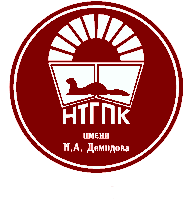 (ГАПОУ СО «НТГПК им. Н.А. Демидова»)МЕТОДИЧЕСКИЕ РЕКОМЕНДАЦИИ ПО ВЫПОЛНЕНИЮ КОНТРОЛЬНОЙ РАБОТЫ по учебной дисциплинеЭкономика организации для обучающихся заочного отделения специальности 38.02.03 Операционная деятельность в логистике(базовая подготовка)Составитель:преподаватель Втехина А.П.Нижний Тагил, 2020Пояснительная запискаУчебным планом специальности 38.02.03 Операционная деятельность в логистике предусматривается написание контрольной работы по учебной дисциплине Экономика организации.Контрольная работа – самостоятельный труд студента, который способствует углублѐнному изучению пройденного материала. Цель выполняемой работы:- получить специальные знания и умения по выбранной теме;Основные задачи выполняемой работы:1) закрепление  и углубление полученных ранее теоретических знаний и практических умений;2) выработка навыков самостоятельной работы;3) выяснение подготовленности студента к будущей практической работе;Опорой для написания контрольной работы может служить рекомендуемая литература, конспекты лекций, хрестоматии, сборники документов, практикумы.  Выполненная контрольная работа подписывается обучающимся с указанием даты, рецензируется преподавателем и оценивается «ЗАЧТЕНО» или «НЕЗАЧТЕНО». Обучающийся, получивший работу с пометкой «ЗАЧТЕНО» с доработкой, внимательно знакомится с рецензией преподавателя и с учетом его замечаний дорабатывает отдельные вопросы в письменной форме. Доработка проверяется преподавателем до промежуточной аттестации. При получении отрицательной оценки контрольная работа с рецензией возвращается студенту, который должен доработать ее в соответствии с замечаниями рецензента для повторного рецензирования.МЕТОДИЧЕСКИЕ УКАЗАНИЯ К ВЫПОЛНЕНИЮ и оформлению 
КОНТРОЛЬНОЙ РАБОТЫЗадания выполняйте последовательно, с указанием их порядкового номера, используйте только общепринятые сокращения. Контрольные задания включают в себя теоретический вопрос, практическое задание, оформление компьютерной презентации в программе PowerPoint.Презентация должна отвечать следующим требованиям:- содержит титульный лист, содержание, основную часть и список использованных источников;- состоит из 10-15 слайдов;- оформляется в едином стиле (фон, шрифт, представление информации). Готовая презентация может быть сдана преподавателю лично на съемном носителе (usb-флешка), либо отправлена на электронную почту по адресу: vtehina.anna@yandex.ru. с указанием в тексте письма фамилии, имени, отчества студента, его группы и варианта контрольной работы.  Тема письма должна быть сформулирована таким образом: Экономика организации (контрольная работа, заочное отделение).  Объем контрольной работы должен составлять 8-10 страниц.В контрольной 10 вариантов, номер варианта соответствует последней цифре личного шифра студента заочного отделения. Выбор другого варианта не допускается.Допускается как рукописный, так и набранный текст.Структура контрольной работы включает в себя титульный лист, теоретический вопрос (названия вопроса), практическое задание, список использованных источников. В ссылках на нормативные правовые акты необходимо указать: полное название акта; кем принят; дату принятия; источник опубликования; статью (пункт, абзац, иной фрагмент текста, акта). Титульный лист и последнюю страницу контрольной работы подпишите. Текст печатной контрольной работы оформляется в соответствии со следующими требованиями:Поля: верхнее и нижнее – , правое – , левое – . Шрифт – TimesNewRoman, 14. Междустрочный интервал – 1,5.Страницы нумеруются в нижней части листа (по центру или справа). 1-я страница – титульный лист установленной формы – не нумеруется.Не допускаются вставки на полях и между строк. В тексте контрольной работы не допускается произвольное сокращение слов (кроме общепринятых).На отдельной странице в конце контрольной работы необходимо поместить список используемых источников. Данный список условно можно подразделить на следующие части:1. Нормативно-правовые акты (даются по их юридической силе). 2. Учебники, учебные пособия.3. Монографии, учебные, учебно-практические пособия.4. Периодическая печать. 1 вариант Теоретическая часть:Отраслевая характеристика экономики России.Практическая часть:Годовой выпуск продукции бумажной фабрики в натуральном выражении по бумаге А – 5500 пачек; бумаге Б – 7300 пачек; В – 6000 пачек; Г – 4000 пачек. Оптовая цена за пачку бумаги А – 100 рублей, Б – 180 рублей; В – 250 рублей; Г – 290 рублей. Остатки готовой продукции на складе по всем видам продукции на начало планируемого периода составляет 2530 тыс. руб. Готовая продукция, отгруженная потребителю, но не оплаченная им в отчетном периоде, стоит 1700 тыс. руб. Остатки нереализованной продукции по всем видам на конец года составили 4880 тыс. руб. Определите планируемый объем реализованной продукции. Компьютерная презентация в программе PowerPoint: «Отраслевая характеристика экономики России».2 вариант Теоретическая часть:Организационно-правовые формы предприятий РФ.Практическая часть:Годовой выпуск продукции бумажной фабрики в натуральном выражении по бумаге А – 5600 пачек; бумаге Б – 7400 пачек; В – 6100 пачек; Г – 4100 пачек. Оптовая цена за пачку бумаги А – 110 рублей, Б – 190 рублей; В – 260 рублей; Г – 300 рублей. Остатки готовой продукции на складе по всем видам продукции на начало планируемого периода составляет 2630 тыс. руб. Готовая продукция, отгруженная потребителю, но не оплаченная им в отчетном периоде, стоит 1800 тыс. руб. Остатки нереализованной продукции по всем видам на конец года составили 4980 тыс. руб. Определите планируемый объем реализованной продукции. Компьютерная презентация в программе PowerPoint: «Организационно-правовые формы предприятий РФ».3 вариант Теоретическая часть:Основные фонды предприятия и оценка эффективности использования основных средств.Практическая часть:Годовой выпуск продукции бумажной фабрики в натуральном выражении по бумаге А – 5700 пачек; бумаге Б – 7500 пачек; В – 6200 пачек; Г – 4200 пачек. Оптовая цена за пачку бумаги А – 120 рублей, Б – 200 рублей; В – 270 рублей; Г – 310 рублей. Остатки готовой продукции на складе по всем видам продукции на начало планируемого периода составляет 2730 тыс. руб. Готовая продукция, отгруженная потребителю, но не оплаченная им в отчетном периоде, стоит 1900 тыс. руб. Остатки нереализованной продукции по всем видам на конец года составили 5080 тыс. руб. Определите планируемый объем реализованной продукции. Компьютерная презентация в программе PowerPoint: «Основные фонды предприятия и оценка эффективности использования основных средств».4 вариант Теоретическая часть:Оборотные фонды предприятия и оценка эффективности использования основных средств.Практическая часть:Годовой выпуск продукции бумажной фабрики в натуральном выражении по бумаге А – 5800 пачек; бумаге Б – 7600 пачек; В – 6300 пачек; Г – 4300 пачек. Оптовая цена за пачку бумаги А – 130 рублей, Б – 210 рублей; В – 280 рублей; Г – 320 рублей. Остатки готовой продукции на складе по всем видам продукции на начало планируемого периода составляет 2830 тыс. руб. Готовая продукция, отгруженная потребителю, но не оплаченная им в отчетном периоде, стоит 2000 тыс. руб. Остатки нереализованной продукции по всем видам на конец года составили 5180 тыс. руб. Определите планируемый объем реализованной продукции. Компьютерная презентация в программе PowerPoint: «Оборотные фонды предприятия и оценка эффективности использования основных средств».5 вариант Теоретическая часть:Снабженческая деятельность предприятия. Практическая часть:Годовой выпуск продукции бумажной фабрики в натуральном выражении по бумаге А – 5900 пачек; бумаге Б – 7700 пачек; В – 6400 пачек; Г – 4400 пачек. Оптовая цена за пачку бумаги А – 140 рублей, Б – 220 рублей; В – 290 рублей; Г – 330 рублей. Остатки готовой продукции на складе по всем видам продукции на начало планируемого периода составляет 2930 тыс. руб. Готовая продукция, отгруженная потребителю, но не оплаченная им в отчетном периоде, стоит 2100 тыс. руб. Остатки нереализованной продукции по всем видам на конец года составили 5280 тыс. руб. Определите планируемый объем реализованной продукции. Компьютерная презентация в программе PowerPoint: «Снабженческая деятельность предприятия».6 вариант Теоретическая часть:Персонал предприятия: понятие, структура, количественная и качественная характеристика.Практическая часть:Годовой выпуск продукции бумажной фабрики в натуральном выражении по бумаге А – 6000 пачек; бумаге Б – 7800 пачек; В – 6500 пачек; Г – 4500 пачек. Оптовая цена за пачку бумаги А – 150 рублей, Б – 230 рублей; В – 300 рублей; Г – 340 рублей. Остатки готовой продукции на складе по всем видам продукции на начало планируемого периода составляет 3030 тыс. руб. Готовая продукция, отгруженная потребителю, но не оплаченная им в отчетном периоде, стоит 2200 тыс. руб. Остатки нереализованной продукции по всем видам на конец года составили 5380 тыс. руб. Определите планируемый объем реализованной продукции. Компьютерная презентация в программе PowerPoint: «Персонал предприятия: понятие, структура, количественная и качественная характеристика».7 вариант Теоретическая часть:Факторы и резервы повышения производительности труда.Практическая часть:Годовой выпуск продукции бумажной фабрики в натуральном выражении по бумаге А – 6100 пачек; бумаге Б – 7900 пачек; В – 6600 пачек; Г – 4600 пачек. Оптовая цена за пачку бумаги А – 160 рублей, Б – 240 рублей; В – 310 рублей; Г – 350 рублей. Остатки готовой продукции на складе по всем видам продукции на начало планируемого периода составляет 3130 тыс. руб. Готовая продукция, отгруженная потребителю, но не оплаченная им в отчетном периоде, стоит 2300 тыс. руб. Остатки нереализованной продукции по всем видам на конец года составили 5480 тыс. руб. Определите планируемый объем реализованной продукции. Компьютерная презентация в программе PowerPoint: «Факторы и резервы повышения производительности труда Факторы и резервы повышения производительности труда».8 вариант Теоретическая часть:Себестоимость продукции, услуги, работы. Классификация затрат. Практическая часть:Годовой выпуск продукции бумажной фабрики в натуральном выражении по бумаге А – 6200 пачек; бумаге Б – 8000 пачек; В – 6700 пачек; Г – 4700 пачек. Оптовая цена за пачку бумаги А – 170 рублей, Б – 250 рублей; В – 320 рублей; Г – 360 рублей. Остатки готовой продукции на складе по всем видам продукции на начало планируемого периода составляет 3230 тыс. руб. Готовая продукция, отгруженная потребителю, но не оплаченная им в отчетном периоде, стоит 2400 тыс. руб. Остатки нереализованной продукции по всем видам на конец года составили 5580 тыс. руб. Определите планируемый объем реализованной продукции. Компьютерная презентация в программе PowerPoint: «Себестоимость продукции, услуги, работы. Классификация затрат».9 вариант Теоретическая часть:Финансовые результаты деятельности предприятия. Практическая часть:Годовой выпуск продукции бумажной фабрики в натуральном выражении по бумаге А – 6300 пачек; бумаге Б – 8100 пачек; В – 6800 пачек; Г – 4800 пачек. Оптовая цена за пачку бумаги А – 180 рублей, Б – 260 рублей; В – 330 рублей; Г – 370 рублей. Остатки готовой продукции на складе по всем видам продукции на начало планируемого периода составляет 3330 тыс. руб. Готовая продукция, отгруженная потребителю, но не оплаченная им в отчетном периоде, стоит 2500 тыс. руб. Остатки нереализованной продукции по всем видам на конец года составили 5680 тыс. руб. Определите планируемый объем реализованной продукции. Компьютерная презентация в программе PowerPoint: «Финансовые результаты деятельности предприятия».10 вариант Теоретическая часть:Прибыль предприятия и пути ее увеличения.Практическая часть:Годовой выпуск продукции бумажной фабрики в натуральном выражении по бумаге А – 6400 пачек; бумаге Б – 8200 пачек; В – 6900 пачек; Г – 4900 пачек. Оптовая цена за пачку бумаги А – 190 рублей, Б – 270 рублей; В – 340 рублей; Г – 380 рублей. Остатки готовой продукции на складе по всем видам продукции на начало планируемого периода составляет 3430 тыс. руб. Готовая продукция, отгруженная потребителю, но не оплаченная им в отчетном периоде, стоит 2600 тыс. руб. Остатки нереализованной продукции по всем видам на конец года составили 5780 тыс. руб. Определите планируемый объем реализованной продукции. Компьютерная презентация в программе PowerPoint: «Прибыль предприятия и пути ее увеличения».Перечень рекомендуемых учебных изданий, дополнительной литературыВолков В.П. Экономика предприятия: Учеб. пособие. – М.: «Академия», 2016.Грузинов В.П. Экономика предприятия: Учеб. пособие, 2-е изд. – М.: «Феникс», 2016.Кантор Е.П. Экономика предприятия: Учеб. пособие. – М.: «Феникс», 2016.Кириллов В.С. Практикум по экономике предприятия: Учеб. пособие. – Спб.: ГОУВПО СПбГТУРП, 2016 г. Раицкий К.А. Экономика предприятия: Учебник. – М.: Информационно-внедренческий центр «Маркетинга», 2015.Савицкая Г.В. Экономика отраслевых рынков: Учеб. пособие. – М.: «Макс Прес», 2016.Сергеев И.В. Экономика предприятия: Учеб. пособие. – М.: «Макс Пресс», 2015.